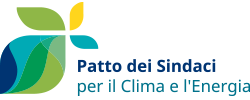 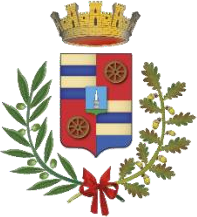 	CITTÀ DI VIGONZA	(Provincia di Padova)RICHIESTA DI CLASSIFICAZIONE DI MANUFATTI INCONGRUI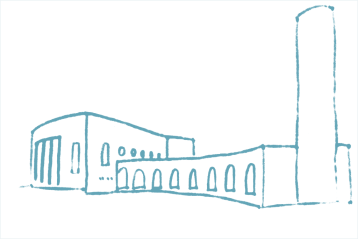 art. 4, comma 3 della L.R. 14/2019La richiesta può essere trasmessa:tramite invio alla casella di posta elettronica certificata vigonza.pd@cert.ip-veneto.net;mediante presentazione al protocollo generale – URP nei seguenti orari di apertura al pubblico: dal lunedì al venerdì 9:00 – 13:00; mercoledì pomeriggio 15:30 – 18:00.Quando il richiedente è persona fisica:Quando il dichiarante è persona giuridica:LA RICHIESTA DOVRÀ ESSERE SOTTOSCRITTA DA TUTTI I PROPRIETARI O TITOLARI DI DIRITTI REALIPRESENTA RICHIESTA DI CLASSIFICAZIONE DI MANUFATTI INCONGRUIai sensi dell’art. 4, comma 3 della L.R. 14/2019 “ “Veneto 2050: politiche per la riqualificazione urbana e la rinaturalizzazione del territorio e modifiche alla L.R. 23/4/2004, n. 11 “Norme per il governo del territorio e in materia di paesaggio” ”.RELAZIONE DESCRITTIVA:IDENTIFICAZIONE DEI BENI E CONDIZIONE ATTUALEDICHIARAai sensi degli artt. 46-47 del D.P.R. n. 445/2000 e s.m.i. e consapevole delle sanzioni penali previste dal succesivo art. 76 in caso di dichiarazioni mendaci, formazione o uso di atti falsi:DEFINIZIONE URBANISTICAE LOCALIZZAZIONE DEI MANUFATTIche i manufatti sono ubicati in via/piazza 	, n. 	 e che sono catastalmente censiti al NCT, Comune di Vigonza, Foglio 	 Mappale/i ;che la condizione attuale è 	che il vigente Piano degli Interventi classifica l’area/le aree su cui insiste/insistono il/i manufatto/manufatti come ZTO (zona territoriale omogenea) 	 normata dall'art. 	delle Norme Tecniche;che lo stato di proprietà secondo i registri immobiliari è 	QUANTIFICAZIONE DEL VOLUME O DELLA SUPERFICIE ESISTENTEManufatto: 	Sup. mq. 	Vol. mc. 	 Manufatto: 	Sup. mq. 	Vol. mc. 	 Manufatto: 	Sup. mq. 	Vol. mc. 	 Manufatto: 	Sup. mq. 	Vol. mc. 	 Manufatto: 	Sup. mq. 	Vol. mc. 	ALLEGATI OBBLIGATORI:atto di proprietà;documento di identità del/dei richiedente/i;dichiarazioni attestanti il titolo del richiedente (nel caso di legale rappresentante, tecnico incaricato o altro);ALLEGATI EVENTUALI:Contrassegnare le caselle corrispondenti alla eventuale documentazione allegata alla propostaestratto di mappa; estratto di P.I. vigente;documentazione fotografica;eventuale studio di fattibilità di interventi edificatori finalizzati all’utilizzo di crediti edilizi da rinaturalizzazione;indicazione sulla legittimità edilizia degli eventuali edifici esistenti;altro (specificare) 	Luogo e data 	firma richiedente/iEstratto art. 4 della L.R. 14/2019:Art. 4 - Crediti edilizi da rinaturalizzazione.[…]3.	Ai fini dell’individuazione dei manufatti incongrui di cui alla lettera a), del comma 2, i comuni pubblicano un avviso con il quale invitano gli aventi titolo a presentare, entro i successivi sessanta giorni, la richiesta di classificazione di manufatti incongrui. Alla richiesta va allegata una relazione che identifichi i beni per ubicazione, descrizione catastale e condizione attuale, con la quantificazione del volume o della superficie esistente, lo stato di proprietà secondo i registri immobiliari, nonché eventuali studi di fattibilità di interventi edificatori finalizzati all’utilizzo di crediti edilizi da rinaturalizzazione.4.	Salvi eventuali limiti più restrittivi fissati dai comuni, sui manufatti incongrui, individuati dalla variante allo strumento urbanistico di cui al comma 2, sono consentiti esclusivamente gli interventi previsti dalle lettere a) e b) del comma 1, dell’articolo 3, del decreto del Presidente della Repubblica 6 giugno 2001, n. 380 “Testo unico delle disposizioni legislative e regolamentari in materia edilizia”.5.	I crediti edilizi da rinaturalizzazione sono liberamente commerciabili ai sensi dell’articolo 2643, comma 2 bis, del codice civile.6.	Per quanto non diversamente disposto, si applica l’articolo 36 della legge regionale 23 aprile 2004, n. 11.Richiesta n. 	al Sig. SINDACOdel COMUNE DI VIGONZAVia Cavour 16Prot. n. 	al Sig. SINDACOdel COMUNE DI VIGONZAVia Cavour 16Data 	al Sig. SINDACOdel COMUNE DI VIGONZAVia Cavour 16(spazio riservato all’ufficio)al Sig. SINDACOdel COMUNE DI VIGONZAVia Cavour 16